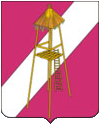 АДМИНИСТРАЦИЯ  СЕРГИЕВСКОГО СЕЛЬСКОГО ПОСЕЛЕНИЯКОРЕНОВСКОГО РАЙОНАПОСТАНОВЛЕНИЕ2 февраля 2024 года                                                                                            № 8ст. СергиевскаяОб утверждении годового отчета о реализации ведомственной целевой программы «Обеспечение работы территориального общественного самоуправления на территории Сергиевского сельского поселения Кореновского района на 2023-2025 год»В соответствии с Порядком принятия решений о разработке, реализации и оценки эффективности долгосрочных целевых программ в Сергиевском сельском поселении Кореновского района, утвержденным постановлением администрации Сергиевского сельского поселения Кореновского района от 23 октября 2020 года № 104  «Об утверждении Порядка разработки, утверждения и реализации ведомственных целевых программ в Сергиевском сельском поселении Кореновского района»,  администрация Сергиевского сельского поселения постановляет:1. Утвердить годовой отчет о реализации ведомственной целевой программы «Обеспечение работы территориального общественного самоуправления на территории Сергиевского сельского поселения Кореновского района на 2023-2025 год»2. Контроль за выполнением настоящего постановления возложить на начальника финансового отдела администрации Сергиевского сельского поселения Кореновского района И.Г. Гацко.3. Разместить настоящее постановление в  информационно-телекоммуникационной сети Интернет на официальном сайте администрации Сергиевского сельского поселения  Кореновского района и обнародовать в установленном порядке.4.  Постановление  вступает в силу после его официального обнародования.Глава Сергиевского сельского поселения Кореновского района                                                                     А.П. МозговойЛИСТ СОГЛАСОВАНИЯ проекта постановления администрации Сергиевского сельского поселения Кореновского района от 02.02.2024 № 8«Об утверждении годового отчета о реализации ведомственной целевой программы «Обеспечение работы территориального общественного самоуправления на территории Сергиевского сельского поселения Кореновского района на 2023-2025 год»Проект подготовлен и внесен:Финансовым отделомадминистрации Сергиевскогосельского поселенияКореновского районаНачальник отдела                                                                                      И.Г. ГацкоВедущий специалист                                                                              Т.А. КуслийСогласовано:                                                                  Ведущий специалист общего отдела администрации Сергиевскогосельского поселенияКореновского района                                                                           Е.А.РохманкаОТЧЕТо ходе реализации ведомственной целевой программы«Обеспечение работы территориального общественного самоуправления на территории Сергиевского сельского поселения Кореновского района на 2023-2025 год» (финансирование программы)по состоянию на 31.12.2023 годСергиевское сельское поселение Кореновского районатыс. рублейГлава Сергиевского Сельского поселения Кореновскогорайона                                                                                                                                                                                                                 А.П. МозговойНачальник финансового отдела                                                                                                                                                                             И.Г. ГацкоКуслий Т.А. 8(861)4298638ОТЧЕТо ходе реализации ведомственной целевой программы (оценка достижения целевых индикаторов)по состоянию на 31.12.2023 годВедомственная целевая программа «Обеспечение работы территориального общественного самоуправления на территории Сергиевского сельского поселения Кореновского района на 2023-2025 год». Сергиевское сельское поселение Кореновского районаГлава СергиевскогоСельского поселения Кореновскогорайона                                                                                                 А.П. МозговойНачальник финансового отдела                                                       И.Г. ГацкоКуслий Т.А. 8(861)4298638                     ПРИЛОЖЕНИЕ № 1УТВЕРЖДЕН постановлением администрации Сергиевского сельского поселения Кореновского района от 02.02.2024 г. № 8Наименование мероприятияКБККБККБККБКСроки реализацииОбъем финансирования (утверждено программой)Объем финансирования (утверждено программой)Объем финансирования (утверждено программой)Объем финансирования (утверждено программой)Объем финансирования (утверждено программой)Предельный объем финансирования (лимит инвестиций)Предельный объем финансирования (лимит инвестиций)Предельный объем финансирования (лимит инвестиций)Предельный объем финансирования (лимит инвестиций)Предельный объем финансирования (лимит инвестиций)Фактически профинансированоФактически профинансированоФактически профинансированоФактически профинансированоФактически профинансированоОбъем выполнения работ (документально подтверждено)Объем выполнения работ (документально подтверждено)Объем выполнения работ (документально подтверждено)Объем выполнения работ (документально подтверждено)Объем выполнения работ (документально подтверждено)Наименование мероприятияРаздел, подразделЦелевая статьяВид расходовКОСГУСроки реализациивсегоФедерал.бюджетКраевой бюджетМестный бюджетВнебюджет.источникивсегоФедерал.бюджетКраевой бюджетМестный бюджетВнебюджет.источникивсегоФедерал.бюджетКраевой бюджетМестный бюджетВнебюджет.источникивсегоФедерал.бюджетКраевой бюджетМестный бюджетВнебюджет.источники1234567891011121314151617181920212223242526Компенсационные выплаты председателям органов территориального общественного самоуправления01130110000000360290Ежемесячно 202345,0045,0045,0045,0045,0045,0045,0045,00Всего по программе45,0045,0045,0045,0045,0045,00,45,0045,00                        ПРИЛОЖЕНИЕ № 2УТВЕРЖДЕН постановлением администрации Сергиевского сельского поселения Кореновского района от 02.02.2024 г. № 8№ п/пНаименование мероприятияСубъект бюджетного планированияЦель программыЗадачи программыНаименование целевых индикаторовСроки реализации программыПлановые показатели индикатора по программеФактические показателииндикатораУровень выполнения, в %1Компенсационные выплаты председателям органов территориального общественного самоуправленияСергиевское сельское поселениеФормирование и совершенствование механизмов взаимодействия органов местного самоуправления и населения Сергиевского сельского поселения Кореновского района-нормативно-правовое обеспечение системы по работе с органами территориального общественного самоуправления Сергиевского сельского поселения Кореновского района;-организационная, финансовая и материально-техническая поддержка деятельности территориального общественного самоуправления Сергиевского сельского поселения Кореновского района;-организационно-методическое обеспечение развития территориального общественного самоуправления Сергиевского сельского поселения;-обеспечение информационной поддержки органов территориального общественного самоуправления Сергиевского сельского поселения;-совершенствование работы по взаимодействию органов местного самоуправления и территориального общественного самоуправления Сергиевского сельского поселения по вопросам местного значения;-создание условий для решения органами территориального общественного самоуправления Сергиевского сельского поселения Кореновского района проблем самоуправляемых территорий;-создание условий для включения жителей в процессы развития и укрепления территориального общественного самоуправления в Сергиевском сельском поселении Кореновского района;-привлечение территориальных общественных самоуправлений Сергиевского сельского поселения Кореновского района к наведению и поддержанию порядка в своих границах;-активизация взаимодействия органов ТОС с муниципальными социальными учреждениями поселения по работе с населением по месту жительства;-вовлечение жителей поселения в управление жилищным фондом, повышение их заинтересованности в экономном расходовании ресурсов и бережном к ним отношении. 	1.Оказывает содействие органам местного самоуправления в проведении переписи населения, учета скота и птицы, других хозяйственных  и общеполитических мероприятий2. Количество проведенных смотров-конкурсов на лучшее содержание улиц, домов, придомовых территорий, приусадебных участков, детских игровых и спортивных площадок3. Участие в организации и проведении праздников улиц, населенных пунктов и другой культурно-массовой и спортивной работе4. Привлекает население к работам по благоустройству, озеленению, улучшению санитарного состояния поселения (проведение субботников)5. Оказывает содействие депутатам представительных органов муниципальных образований в организации их встреч с избирателями, приема граждан и другой работы в избирательных округах6. Рассматривает в пределах своих полномочий заявления, предложения и жалобы граждан, ведут прием населения7. По запросу органов местного самоуправления, правоохранительных органов выдает характеристики граждан, проживающих на их территорииЕжемесячно 11339151721133915172100